CBD MEETING MINUTES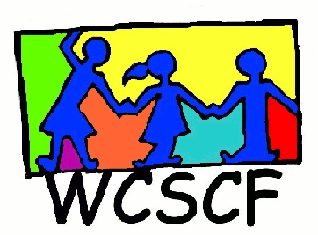       4th August 2021             ZOOM10:00______________________________________________________________________________PRESENT:  Pat Eddy (CCID), Headman Siralala (CCID ), Liezel Conradie (Homestead), Nqabakazi Mathe (Homestead), Rushni Collins (WCSCF), Janice King (WCSCF), Jenny Claasen (WCSCF)APOLOGIES:  Andrea Carelse (DSD CT Office)______________________________________________________________________________Rushni welcomed everyone.Current situation on the street:Rushni shared Andrea’s feedback in her absence.At the moment just Andrea and Sue-Ellen on the ProgramTheo has moved and Pam’s position has not been filled, yet3 graduates have recently started at DSD- being trained all overAndrea hope to train one of them for the ProgramThey are alternating doing intakesNo new cases since lockdownNeed place in an independent living facility for one client turning 18 in SeptemberCCID:No new cases- due to CCID team vigilant in CBD area and limited opportunities to beg covid restrictionsThere are no still train services to townThe Homestead:Have about 48 children attending programme in WoodstockProgramme only runs on week days, so there are more children begging on the streets on weekendsSome children only attend on off days from school and during school holidaysSome are not attending school at all, but follow some educational programme at DICManaged to get some children registered at school and some are still on the waiting listsThe Homestead has a close working relationship with the Education Department in MaitlandTracey is the new social worker at the DIC and they are open from 08H00 to 17H00 on weekdaysChain breakers run a cycling programme on weekends for the childrenThere are also a group of mostly boys begging on streets in Elsies River.  Ages range from 12 to 17 years.Janice offered to make any information needed regarding DIC available to the new social worker, TracyDSD: Robert McDonald:Janice shared feedback from Robert Mc DonaldStreet Children’s Programme was rolled out to DSD local officesSpecifically briefed point people at these officesNew Chief Director was recently appointed- Annemie van Reenen who is over DSD regional and local officesCharles Jordan is still over NPO’s and designated Child Protection organisationsJanice to work with Charles Jordan, Annemie van Reenen, and regional directors, Soraya Abrahams, Quinton Arendse and Martha Harris regarding SCP at DSD local officesDSD focusing on feeding schemes during Covid Pandemic through community action networks, City and Food ForumRobert McDonald is also part of Hotspots Forum (10) the new Homelessness Forum Above forums are currently just for Government organisations, civil society are not brought on, yet. To be tendered.DSD to connect us with Chief of law enforcement, Rudolf Willcher i.c.w street childrenFacility for street children in Clanwilliam was expanded – 40 more bedsMulti- year project (4 years) continues at Sia Catalo (next to Lindelani)Focus on developing PEI until project is completedThe Homeless and covid:Homeless largely escaped first two waves of covidDuring the third way safe spaces, Youth Solutions Africa, Hope Exchange had positive casesWhile Street Scapes ran programme for vulnerable groups, 30 percent of clients and staff became positiveHomeless will be vaccinated from this coming Friday at Hope Exchange and subsequent follow-up dates if neededVaccination will continue even in absence of identity documents or hospital card and in other areas as wellThe Provincial Department of Health provides quarantine spaces to NGO’s and sheltersCamps Bay and Sea point:Need to find out how children get to Camps BayAt meeting with CTMSC and CWC- it was mentioned that they are mostly from KalksteenfonteinCWC and Camp Bay Business Forum met with principal of Kalksteenfontein Primary schoolCTMSC focus on school-based programme not street childrenRushni to schedule a meeting where The Homestead are included, as they focus on street childrenCaptain Bester of SAPS are open to collaboration in Camps Bay areaPublic awareness:People to give to organisations working with children instead of to children on the streetCCID has flyer featuring organisations working with children and adults on the street100 copies were given to businesses and other stakeholders to distribute to publicThere is sufficient support for children, but not for adults on the streetInformation to create awareness could possibly be painted on public wallsWCSCF also has flyer with relevant organisations listed on it.Flyers was distributed at hotels, guesthouses and restaurants in the pastNext Meeting:  3 November 2021Enquiries:   Janice King (WCSCF Director Operations)    Cell: 072 4500 456  Email:  wcstreetchild@gmail.com